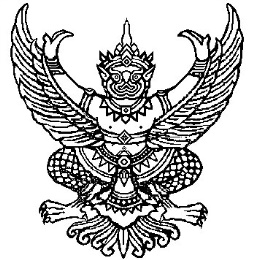 ที่ มท ๐๘10.6/             	                                          กรมส่งเสริมการปกครองท้องถิ่น                                                                                    ถนนนครราชสีมา เขตดุสิต กทม.  ๑๐๓๐๐					                  ธันวาคม  ๒๕61 เรื่อง  การสำรวจข้อมูลเพื่อเตรียมความพร้อมรองรับสังคมผู้สูงอายุเรียน  ผู้ว่าราชการจังหวัด ทุกจังหวัดอ้างถึง  1. หนังสือกรมส่งเสริมการปกครองท้องถิ่น ที่ มท 0891.3/ว 445 ลงวันที่ 13 กุมภาพันธ์ 25562. หนังสือกรมส่งเสริมการปกครองท้องถิ่น ด่วนที่สุด ที่ มท 0891.3/ว 1739 ลงวันที่ 2 กันยายน 2559สิ่งที่ส่งมาด้วย	1. แบบรายงานการจัดทำสิ่งอำนวยความสะดวกสำหรับคนพิการและผู้สูงอายุ 
อาคารสำนักงานและอาคารที่อยู่ในความรับผิดชอบ
ขององค์กรปกครองส่วนท้องถิ่น 					        จำนวน 1 ฉบับ2. แบบรายงานข้อมูลการส่งเสริมและพัฒนาคุณภาพชีวิตผู้สูงอายุ                จำนวน 1 ฉบับ			ตามที่กรมส่งเสริมการปกครองท้องถิ่นได้มีหนังสือสำรวจการสนับสนุนมาตรการผลักดัน                การจัดทำสิ่งอำนวยความสะดวกให้กับผู้พิการและทุกคนในสังคมเข้าถึงและใช้ประโยชน์ได้ ประกอบด้วย                        ทางลาด ห้องน้ำ ป้ายและสัญลักษณ์ และหน่วยบริการข้อมูล และข้อมูลการส่งเสริมและพัฒนาคุณภาพชีวิต                  ผู้สูงอายุ ประกอบด้วย ศูนย์บริการผู้สูงอายุ โรงเรียนผู้สูงอายุ และชมรมผู้สูงอายุ รายละเอียดทราบแล้วนั้น			กรมส่งเสริมการปกครองท้องถิ่นพิจารณาแล้ว เพื่อให้ได้ข้อมูลที่เป็นปัจจุบันในการจัดทำ                        ร่างแผนแม่บทภายใต้ยุทธศาสตร์ชาติประเด็นการเสริมสร้างพลังทางสังคม แผนย่อยสังคมสูงวัย                             จึงขอความร่วมมือให้จังหวัดสำรวจการดำเนินงานการเตรียมความพร้อมขององค์กรปกครองส่วนท้องถิ่น                        ในการรองรับสังคมผู้สูงอายุ ตามแบบรายงาน รายละเอียดปรากฏตามสิ่งที่ส่งมาด้วย และส่งให้กรมส่งเสริม                 การปกครองท้องถิ่น ภายในวันที่ 28 ธันวาคม 2561	จึงเรียนมาเพื่อโปรดพิจารณาดำเนินการต่อไป               ขอแสดงความนับถือ                 อธิบดีกรมส่งเสริมการปกครองท้องถิ่นกองพัฒนาและส่งเสริมการบริหารงานท้องถิ่นส่วนส่งเสริมการพัฒนาเศรษฐกิจ สังคม และคุณภาพชีวิตโทร. ๐-๒๒๔๑-๙๐๐๐ ต่อ ๔๑๓1 , 4135 โทรสาร ต่อ 4103ผู้ประสานงาน นายสำเนียง สิมมาวัน โทรศัพท์ 089-2802115แบบรายงานการจัดทำสิ่งอำนวยความสะดวกสำหรับคนพิการและผู้สูงอายุอาคารสำนักงานและอาคารที่อยู่ในความรับผิดชอบขององค์กรปกครองส่วนท้องถิ่นจังหวัด........................................................ลงชื่อ...............................................................ผู้รับรองข้อมูล(                                          )ตำแหน่ง..................ท้องถิ่นจังหวัด..................................แบบรายงานข้อมูลการส่งเสริมและพัฒนาคุณภาพชีวิตผู้สูงอายุจังหวัด.................................................ลงชื่อ...............................................................ผู้รับรองข้อมูล														(                                             )ตำแหน่ง..................ท้องถิ่นจังหวัด..................................ที่อำเภออปทอาคารสำนักงานอาคารสำนักงานอาคารสำนักงานอาคารสำนักงานอาคารสำนักงานอาคารสำนักงานอาคารอื่นๆ (ระบุ)อาคารอื่นๆ (ระบุ)ที่อำเภออปททางลาดห้องน้ำป้ายและสัญลักษณ์ที่จอดรถหน่วยบริการข้อมูลที่อำเภออปทอปท.ดำเนินการอปท.ดำเนินการอปท.ดำเนินการอปท.ดำเนินการหน่วยงานอื่นดำเนินการในพื้นที่อปท. หน่วยงานอื่นดำเนินการในพื้นที่อปท. หน่วยงานอื่นดำเนินการในพื้นที่อปท. หน่วยงานอื่นดำเนินการในพื้นที่อปท. ที่อำเภออปทศูนย์บริการผู้สูงอายุโรงเรียนผู้สูงอายุชมรมผู้สูงอายุศูนย์บริการผู้สูงอายุศูนย์บริการผู้สูงอายุโรงเรียนผู้สูงอายุชมรมผู้สูงอายุ